様式第１号（第６条関係）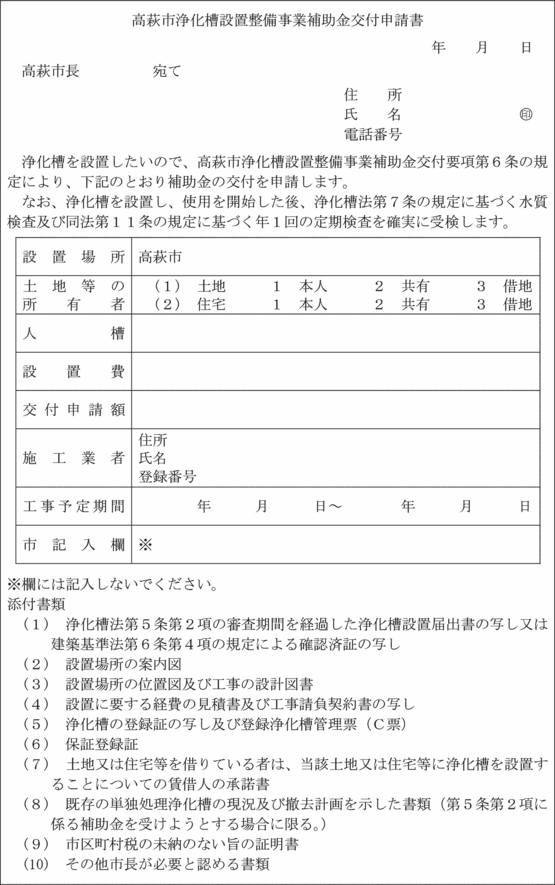 